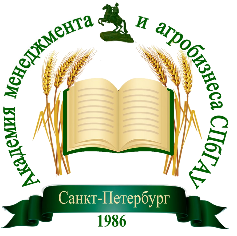 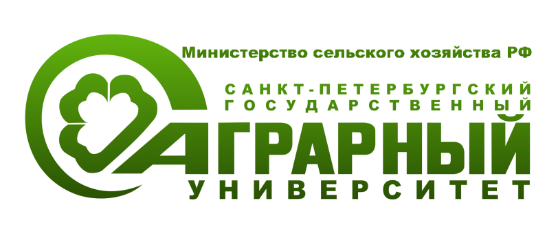 Программа семинараДень 1.1. Нормативно-правовое регулирование применения профессиональных стандартов.• Нормативные документы для разработки и применения профессиональныхстандартов: Трудовой Кодекс РФ, федеральные законы, приказы и постановления Минтруда, Методические рекомендации и Макет профстандарта.• Соотношение реестра профессиональных стандартов, тарифно-квалификационных справочников и должностных инструкций.2. Новая российская система уровней квалификации.• Квалификационные уровни, терминология, структура и содержаниепрофессиональных стандартов.• Правовые последствия несоответствия работников профессиональнымстандартам.3.Этапы внедрения профстандартов в компании.• Пошаговый алгоритм применения профстандартов.• Аудит кадровой документации. Внесение изменений в штатное расписание,должностные инструкции, правила внутреннего трудового распорядка, инструкции по технике безопасности труда и других акты.3. Практическая часть.• Разбор кейсов из опыта предприятий АПК.День 2.1. Кадровые процедуры для приведения в соответствие профстандартам.• Специфика заключения трудового договора в связи с применениемпрофстандартов, изменения в порядке принятия решений о заключениитрудового договора или отказа в приеме на работу с учетом независимойоценки квалификации работников и соискателей.• Легитимное увольнение сотрудников, не соответствующих профстандартам.Статья 81, п.3 - комментарии к закону.2. Обучение сотрудников.• Разработка и внесение изменений в локальные нормативные акты по приёму,аттестации, обучению сотрудников на соответствие профессиональному стандарту, их внедрение и поддержание в актуальном состоянии в соответствии стребованиями законодательства.• Формирование корпоративной системы подготовки и дополнительногопрофессионального образования работников как необходимость для соответствиятребованиям, предъявляемым профессиональными стандартами. Виды и формыповышения квалификации. Сертификация работников.3. Практическая часть.• Разбор кейсов: Проверка должностей на соответствие профессиональнымстандартам.МЫ РАБОТАЕМ ДЛЯ ВАС! 